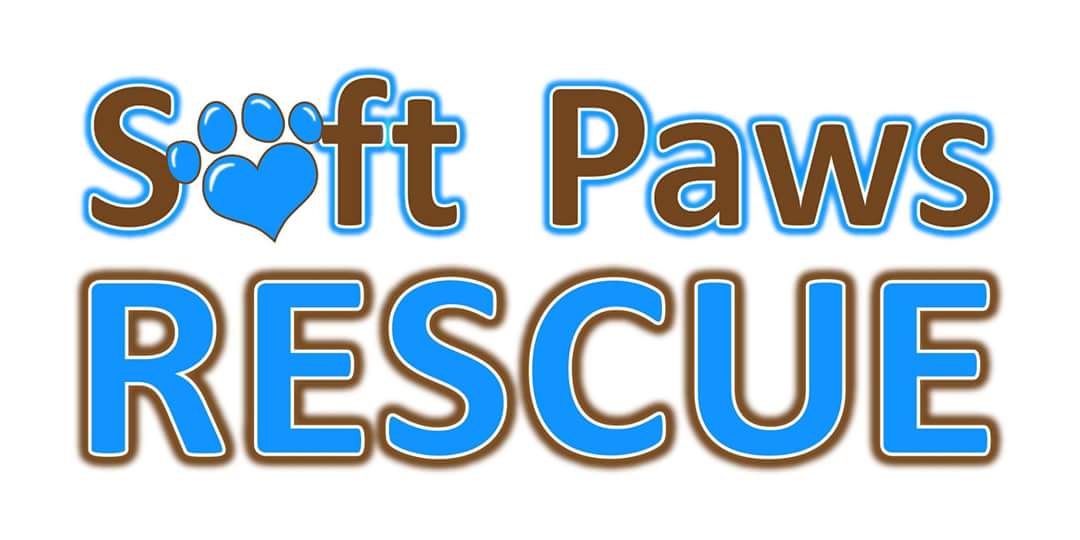 Softpawsrescue@gmail.com  •  (707) 349-3026Foster Parenting AgreementFoster Parent Name: _______________________________________________ Phone:__________________Is your foster application on file? Yes___  No___               Are you at least 21 years old?  Yes___  No___I am aware that if I am a renter Soft Paws Rescue will contact my landlord to be certain that I am allowed to keep dogs/cats in my living space.  I agree that I will be open to a home visit if necessary.  When the foster pet is placed in a “forever home” or is returned to the shelter, I will fill out a short assessment regarding the pet and how it behaved in my home.  This information is invaluable for the pet’s adoption, rescue workers, and the future of the pet.I agree to provide this pet, ____________________, with loving care, including,but not limited to, food, water, shelter, medication (when required), and proper exercise and socialization.  I agree to use positive reinforcement as a training tool and will seek advice if I am unsure how to do so, or if other methods are needed.While the dog is in my care, I will always keep him/her safely leashed at all times. This means no “off leash” at any time unless in the living space or in a secure fenced-in area.  Cats must be kept indoors ONLY.  I also understand that it is safest to gradually allow my own pets to interact with the foster animal(s) during their initial period together.  It is also understood that my own pets should be kept up to date on their vaccines before and while a foster animal is in my care.I understand that the foster animal remains the sole property of Soft Paws Rescue and I do not have the authority to keep or place my foster animal in any other home or with other individuals.  I will be asked to provide contact information including phone numbers and email address so that potential adopters may have the opportunity to meet the foster animal while it is still in my care, after an approved application is received if I am comfortable with such.  I will also try to attend any free training classes that might provided from time to time by SPR.If a problem arises with my foster that I am unable to handle, I understand that Mersadies, Founder of SPR, and Victoria, Co-founder of SPR are my point of contact. They can be reached at Softpawsrescue@gmail.com. I can also call them at 707-349-3026 and leave a message, TEXTING IS ALSO ALLOWED.  Any medical concerns should be addressed to Mersadies or Victoria at Softpawsrescue@gmail.com or Call/Text 707-349-3026 and leave a message. If I need to return my foster animal for any reason I will make every attempt to provide SPR with as much notice as possible to insure there is space available at Soft Paws Rescue with another foster home. This also applies to temporary returns in the case of vacations or an emergency situation.I assume all risks involved with serving as a foster parent for this animal listed above. I agree to indemnify and hold Soft Paws Rescue and its Board of Directors, employees and volunteers and their heirs and successors harmless from all liability, loss, injury or damages, including negligence and other causes of action, debts, claims, and demands of every kind which I have now or which may arise out of or in connection with my participation arising out of or in connection to the animal listed above in line #1.If I decide to adopt my foster animal, I agree to pay the standard adoption fee for my foster animal.Foster Parent Name: ___________________________________       _             __________________________________                                     (please print)                                                                         (Phone Number-Preferably Cell to text)Foster Parent Signature: _______________________________________________________ Date: __________Authorized Soft Paws Rescue Representative:___________________________________________________________________________ Date: __________           Thank you for helping this foster pet on their way to their new “forever home”.